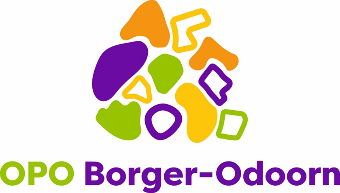 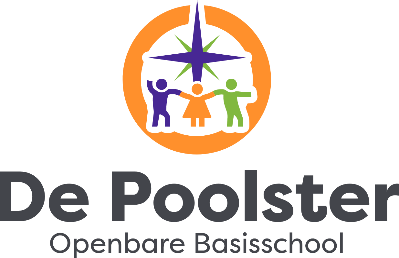 AANVRAAG VERLOF In te vullen door ouder/verzorger:Voorna(a)m(en) kind(eren):	 	  groep:  	           	 groep: 		          	 groep: 		Achternaam: 	____Verlofperiode: 	___ __ t/m _____Omschrijving van de gewichtige omstandigheid:Naam ouder/verzorger:			_Adres: 					_Postcode en woonplaats: 		_Tel. thuis:	  werk: 			_Datum: 			  Handtekening: 				Dit formulier inleveren bij de schoolleider van de school.Op de achterzijde van dit formulier zijn de regels over verzuim en verlof opgenomen.________________________________________________________________________________________In te vullen door de schoolleiderNaam school: 			Beslissing schoolleider: akkoord / niet akkoordMotivering voor de voorgenomen beslissing:Datum: __________________________ Handtekening schoolleider: _______________________________Regelgeving verzuim en verlofDe leerplichtwet kent geen snipperdagen, maar in bijzondere omstandigheden kan extra verlof worden aangevraagd. Extra verlof is mogelijk als de volgende gewichtige omstandigheden zich voordoen en minimaal zes weken van te voren is aangevraagd: 
VerlofHet voldoen aan wettelijke plichten, wanneer dit niet buiten de lesuren kan geschieden;12,5-, 25- jarig huwelijksjubileum van ouders: max. 1 dag;25-, 40-, of 50 jarig ambtsjubileum van grootouders: maximaal 1 dag; Ernstige ziekte van ouders, bloed- of aanverwanten tot en met de 3e graad van het kind: duur in overleg;Overlijden van bloed- of aanverwanten tot en met de 4e graad van het kind: duur in overleg;Sommige religieuze feesten: in overleg met de schoolleider
Procedure extra vakantieverlofAlleen als het gaat om een gezinsvakantie, die het gezin in geen enkele schoolvakantie kan opnemen door de specifieke aard van het beroep van (een van) de ouders, kan extra verlof worden verleend. In dat geval mag de schoolleider eenmaal per schooljaar het kind vrijgeven, zodat het gezin toch op vakantie kan. Voorwaarden:Het gaat om maximaal 10 schooldagen.Het gaat om de enige gezinsvakantie in dat schooljaar. De verlofperiode mag niet in de eerste twee weken van het schooljaar vallen. Bij het aanvraagformulier moet een werkgeversverklaring zijn toegevoegd.  
Geen verlofIn alle andere gevallen wordt geen verlof verleend, zoals:vervroeging of verlenging van vakanties;verlenging van een weekend (met de vrijdag of maandag);extra vakantie (zoals bv. wintersport).familiebezoek in het buitenland; goedkope tickets in het laagseizoen; omdat tickets al gekocht zijn of omdat er geen tickets meer zijn in de vakantieperiode; vakantiespreiding; verlof voor een kind, omdat andere kinderen in het gezin uit het gezin al of nog vrij zijn; eerder vertrek of latere terugkomst in verband met verkeersdrukte; Ongeoorloofd verzuimDe school is verplicht ongeoorloofde verzuim te melden via het verzuimloket van de Dienst Uitvoering Onderwijs (DUO). De schoolleider maakt ook een melding zodra een leerling totaal 16 uren lestijd in vier opeenvolgende lesweken afwezig was. Het verzuimloket van DUO geeft de melding door aan de leerplichtambtenaar van de gemeente. Deze onderzoekt de zaak en kan uiteindelijk een proces-verbaal opmaken.